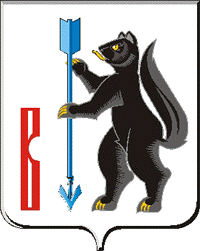 РОССИЙСКАЯ ФЕДЕРАЦИЯСВЕРДЛОВСКАЯ ОБЛАСТЬДУМА ГОРОДСКОГО ОКРУГА ВЕРХОТУРСКИЙ Р Е Ш Е Н И Еот «15» февраля 2024 года № 3	г. Верхотурье  О представлении информации о деятельности Отделения полиции №12 (дислокация г. Верхотурье) МО МВД России "Новолялинский" за 2023 год      Заслушав и обсудив информацию начальника отделения полиции №12 (дислокация г. Верхотурье) МО МВД России "Новолялинский" Дуркина С.Ю. о состоянии, проблемах и перспективах развития правоохранительных органов на территории городского округа Верхотурский за 2023 год, руководствуясь статьей 21 Устава городского округа Верхотурский, Дума городского округа Верхотурский       РЕШИЛА:      1.  Информацию начальника Отделения полиции №12 (дислокация г. Верхотурье) МО МВД России "Новолялинский" о состоянии, проблемах и перспективах развития правоохранительных органов на территории городского округа Верхотурский за 2023 год, принять к сведению.2. Опубликовать настоящее Решение в информационном бюллетене «Верхотурская неделя» и разместить на официальном сайте городского округа Верхотурский. 3. Настоящее Решение вступает в законную силу со дня его подписания.4. Контроль за исполнением настоящего Решения возложить на Председателя Думы городского округа Верхотурский Комарницкого И.А.Председатель Думы городского округа Верхотурский                                                    И.А. Комарницкий